Primera edición en español: 2019Copyright © 2019 por 9Marks para esta versión españolaSeminarios Básicos—Buen Comienzo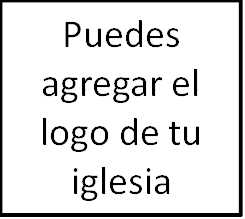 Clase 5: Congregándose con la familia de Dios1. IntroducciónObjetivo de la clase: ¿Qué es la iglesia?Iglesia Universal vs. Iglesia LocalLa iglesia universal se define como…La iglesia local se define como…2. Congregándose con la familia de Dios: Características de la iglesia local Hechos 2:42-47 Enseñanza de la Palabra de DiosComunidad comprometida de creyentes (Hechos 4:32-37)Comunión cristianaLa Cena del Señor (Sacramentos)Oración Evidente poder del Espíritu ConversionesDeclaración de Fe de CHBC:«Creemos que una iglesia visible de Cristo es una congregación de creyentes bautizados, asociados por el pacto en la fe y comunión del evangelio; observando las ordenanzas de Cristo; gobernada por sus leyes; y ejerciendo los dones, derechos y privilegios investidos en ellos por su palabra…».3. ¿Por qué el compromiso con una iglesia local de creyentes es importante para los cristianos?Se ordena en la Escritura.Hebreos 10:25La iglesia local es donde los frutos del Espíritu y el amor a otros cristianos que evidencian la realidad de nuestra salvación son visiblemente cultivados y presenciados. Promueve el crecimiento espiritual y protege contra el pecado. Efesios 4:11-14Próxima semana: Enfrentando al Mundo